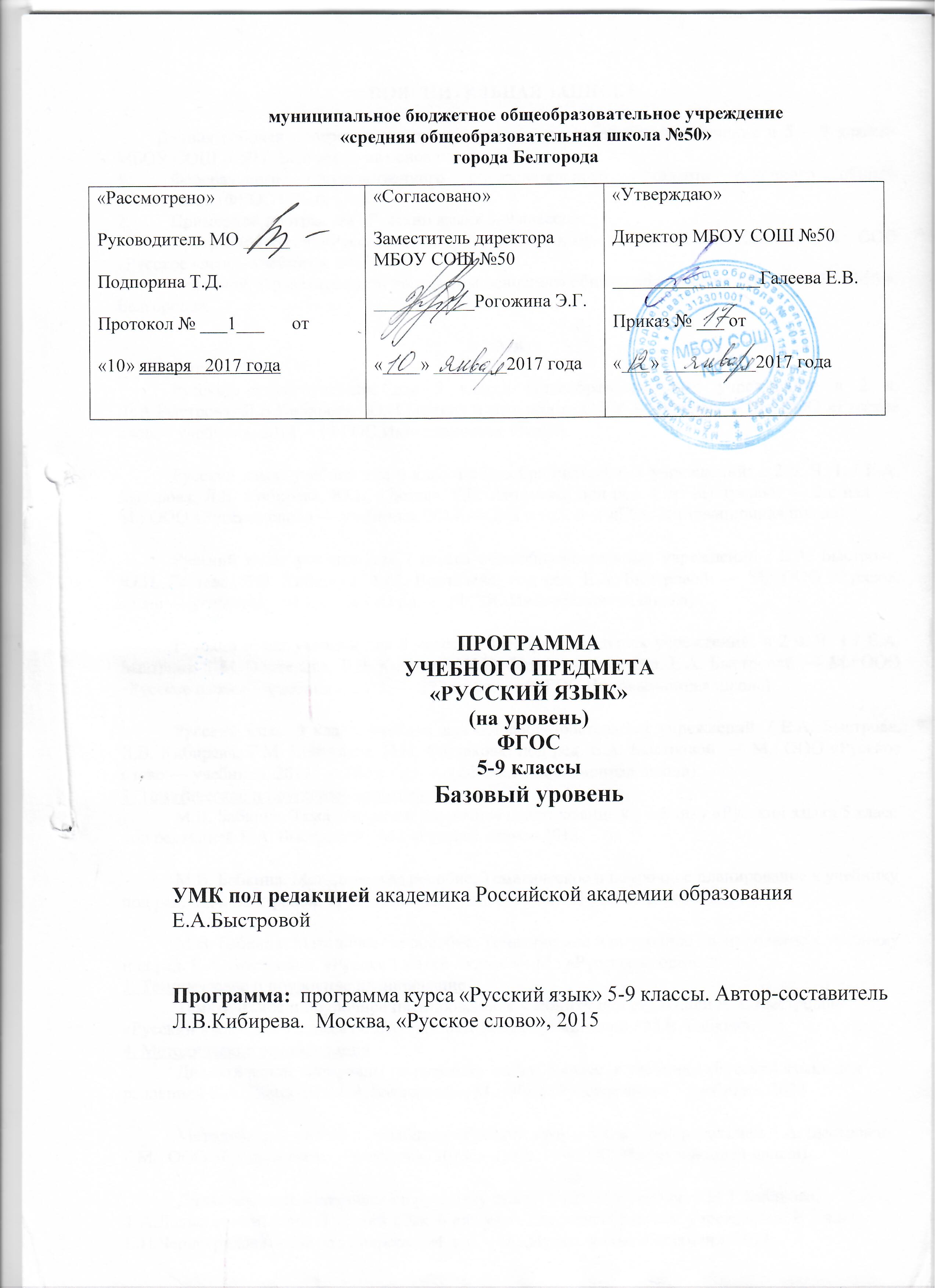 УМК под редакцией академика Российской академии образования                                Е.А. БыстровойПрограмма: программа курса «Русский язык» 5-9 классы. Автор-составитель Л.В.Кибирева.  Москва, «Русское слово», 2015Данная рабочая программа по русскому языку разработана для обучения в 5 – 9 классах МБОУ СОШ №50 г. Белгорода на основе:Федерального государственного образовательного стандарта основного общего образования (ФГОС ООО);Примерной программы «Русский язык» 5–9 классы»;Программы курса: «Русский язык. 5-9 классы» Автор-составитель Л.В. Кибирева, М.:  ООО «Русское слово - учебник», 2013Основной образовательной программы основного общего образования МБОУ СОШ №50 г. Белгорода».УМК:1. Учебники:Русский язык: учебник для 5 класса общеобразовательных учреждений: в 2 ч. /Е.А.Быстрова, Л.В.Кибирева, Ю.Н.Гостева и др.; под ред. Е.А.Быстровой. – М.: ООО «Русское слово - учебник». 2014. – (ФГОС.Инновационная школа).Русский язык: учебник для 6 класса общеобразовательных учреждений: в 2 ч. Ч. 1. / Е.А. Быстрова, Л.В. Кибирева, Ю.Н. Гостева, Е.С. Антонова; под ред. Е.А. Быстровой. — 2-е изд. — М.: ООО «Русское слово — учебник», 2013. — 248 с.: ил. — (ФГОС.Инновационная школа). Русский язык: учебник для 7 класса общеобразовательных учреждений / Е.А. Быстрова, Ю.Н. Гостева, Л.В. Кибирева, Т.М. Воителева; под ред. Е.А. Быстровой. — М.: ООО «Русское слово — учебник», 2013. — 304 с.: ил. — (ФГОС.Инновационная школа).Русский язык: учебник для 8 класса общеобразовательных учреждений: в 2 ч. Ч. 1 / Е.А. Быстрова, Т.М. Воителева, Л.В. Кибирева, Н.Н. Фаттахова; под ред. Е.А. Быстровой. — М.: ООО «Русское слово — учебник», 2013. — 272 с.: ил. — (ФГОС.Инновационная школа). Русский язык. 9 класс: учебник для общеобразовательных учреждений. / Е.А. Быстрова, Л.В. Кибирева, Т.М. Воителева, Н.Н. Фаттахова; под ред. Е.А. Быстровой. — М.: ООО «Русское слово — учебник», 2013. — 280 с.: ил. — (ФГОС.Инновационная школа).На предметную область «Русский язык» отводится в обязательной части:в 5 классе – 170 часов в год (5 часов в неделю);в 6 классе – 204 часа в год (6 часов в неделю;в 7 классе – 136 часов в год (4 часа в неделю)в 8 классе – 102 часа в год (3 часа в неделю);в 9 классе – 102 часа в год (3 часа в неделю).Планируемые результаты освоения учебного предмета: русский языкЛичностными результатами освоения выпускниками основной школы программы по русскому (родному) языку являются: -понимание русского языка как одной из основных национально-культурных ценностей русского народа, определяющей роли родного языка в развитии интеллектуальных, творческих способностей и моральных качеств личности, его значения в процессе получения школьного образования; -осознание эстетической ценности русского языка; уважительное отношение к родному языку, гордость за него; потребность сохранить чистоту русского языка как явления национальной культуры; стремление к речевому самосовершенствованию; -достаточный объем словарного запаса и усвоенных грамматических средств для свободного выражения мыслей и чувств в процессе речевого общения; способность к самооценке на основе наблюдения за собственной речью. Метапредметными результатами освоения выпускниками основной школы программы по русскому (родному) языку являются: 1) владение всеми видами речевой деятельности: -аудирование и чтение: • адекватное понимание информации устного и письменного сообщения (коммуникативной установки, темы текста, основной мысли; основной и дополнительной информации); • владение разными видами чтения (поисковым, просмотровым, ознакомительным, изучающим) текстов разных стилей и жанров; • адекватное восприятие на слух текстов разных стилей и жанров; владение разными видами аудирования (выборочным, ознакомительным, детальным); • способность извлекать информацию из различных источников, включая средства массовой информации, компакт-диски учебного назначения, ресурсы Интернета;• свободно пользоваться словарями различных типов, справочной литературой, в том числе и на электронных носителях; • овладение приемами отбора и систематизации материала на определенную тему; умение вести самостоятельный поиск информации; способность к преобразованию, сохранению и передаче информации, полученной в результате чтения или аудирования; • умение сопоставлять и сравнивать речевые высказывания с точки зрения их содержания, стилистических особенностей и использованных языковых средств; -говорение и письмо: • способность определять цели предстоящей учебной деятельности (индивидуальной и коллективной), последовательность действий, оценивать достигнутые результаты и адекватно формулировать их в устной и письменной форме; • умение воспроизводить прослушанный или прочитанный текст с заданной степенью свернутости (план, пересказ, конспект, аннотация); • умение создавать устные и письменные тексты разных типов, стилей речи и жанров с учетом замысла, адресата и ситуации общения; • способность свободно, правильно излагать свои мысли в устной и письменной форме, соблюдать нормы построения текста (логичность, последовательность, связность, соответствие теме и др.); адекватно выражать свое отношение к фактам и явлениям окружающей действительности, к прочитанному, услышанному, увиденному; • владение различными видами монолога (повествование, описание, рассуждение; сочетание разных видов монолога) и диалога (этикетный, диалог-расспрос, диалог-побуждение, диалог — обмен мнениями и др.; сочетание разных видов диалога); • соблюдение в практике речевого общения основных орфоэпических, лексических, грамматических, стилистических норм современного русского литературного языка; соблюдение основных правил орфографии и пунктуации в процессе письменного общения; • способность участвовать в речевом общении, соблюдая нормы речевого этикета; адекватно использовать жесты, мимику в процессе речевого общения; • способность осуществлять речевой самоконтроль в процессе учебной деятельности и в повседневной практике речевого общения; способность оценивать свою речь с точки зрения ее содержания, языкового оформления; умение находить грамматические и речевые ошибки, недочеты, исправлять их; совершенствовать и редактировать собственные тексты; • умение выступать перед аудиторией сверстников с небольшими сообщениями, докладом, рефератом; участие в спорах, обсуждениях актуальных тем с использованием различных средств аргументации; 2) применение приобретенных знаний, умений и навыков в повседневной жизни; способность использовать родной язык как средство получения знаний по другим учебным предметам; применение полученных знаний, умений и навыков анализа языковых явлений на межпредметном уровне (на уроках иностранного языка, литературы и др.); 3) коммуникативно целесообразное взаимодействие с окружающими людьми в процессе речевого общения, совместного выполнения какого-либо задания, участия в спорах, обсуждениях актуальных тем; овладение национально-культурными нормами речевого поведения в различных ситуациях формального и неформального межличностного и межкультурного общения. Предметными результатами освоения выпускниками основной школы программы по русскому (родному) языку являются: -представление об основных функциях языка, о роли русского языка как национального языка русского народа, как государственного языка Российской Федерации и языка межнационального общения, о связи языка и культуры народа, о роли родного языка в жизни человека и общества;-понимание места родного языка в системе гуманитарных наук и его роли в образовании в целом; -усвоение основ научных знаний о родном языке; понимание взаимосвязи его уровней и единиц; -освоение базовых понятий лингвистики: лингвистика и ее основные разделы; язык и речь, речевое общение, речь устная и письменная; монолог, диалог и их виды; ситуация речевого общения; разговорная речь, научный, публицистический, официально-деловой стили, язык художественной литературы; жанры научного, публицистического, официально-делового стилей и разговорной речи; функционально-смысловые типы речи (повествование, описание, рассуждение); текст, типы текста; основные единицы языка, их признаки и особенности употребления в речи; -овладение основными стилистическими ресурсами лексики и фразеологии русского языка, основными нормами русского литературного языка (орфоэпическими, лексическими, грамматическими, орфографическими, пунктуационными), нормами речевого этикета и использование их в своей речевой практике при создании устных и письменных высказываний; -опознавание и анализ основных единиц языка, грамматических категорий языка, уместное употребление языковых единиц адекватно ситуации речевого общения; -проведение различных видов анализа слова (фонетический, морфемный, словообразовательный, лексический, морфологический), синтаксического анализа словосочетания и предложения, многоаспектного анализа текста с точки зрения его основных признаков и структуры, принадлежности копределенным функциональным разновидностям языка, особенностей языкового оформления, использования выразительных средств языка; -понимание коммуникативно-эстетических возможностей лексической и грамматической синонимии и использование их в собственной речевой практике; -осознание эстетической функции родного языка, способность оценивать эстетическую сторону речевого высказывания при анализе текстов художественной литературы. Формирование универсальных учебных действий. Содержание учебного курса «Русский язык»Содержание предмета Русский язык на уровне основного общего образования Речь и речевое общение 1. Речь и речевое общение. Речевая ситуация. Речь устная и письменная. Речь диалогическая и монологическая. Монолог и его виды. Диалог и его виды. 2. Осознание основных особенностей устной и письменной речи; анализ образцов устной и письменной речи. Различение диалогической и монологической речи. Владение различными видами монолога и диалога. Понимание коммуникативных целей и мотивов говорящего в разных ситуациях общения. Владение нормами речевого поведения в типичных ситуациях формального и неформального межличностного общения. Речевая деятельность 1. Виды речевой деятельности: чтение, аудирование (слушание), говорение, письмо. Культура чтения, аудирования, говорения и письма. 2. Овладение основными видами речевой деятельности. Адекватное понимание основной и дополнительной информации текста, воспринимаемого зрительно или на слух. Передача содержания прочитанного или прослушанного текста в сжатом или развѐрнутом виде в соответствии с ситуацией речевого общения. Овладение практическими умениями просмотрового, ознакомительного, изучающего чтения, приѐмами работы с учебной книгой и другими информационными источниками. Овладение различными видами аудирования. Изложение содержания прослушанного или прочитанного текста (подробное, сжатое, выборочное). Создание устных и письменных монологических, а также устных диалогических высказываний разной коммуникативной направленности с учѐтом целей и ситуации общения. Отбор и систематизация материала на определѐнную тему; поиск, анализ и преобразование информации, извлеченной из различных источников. Текст 1. Понятие текста, основные признаки текста (членимость, смысловая цельность, связность). Тема, основная мысль текста. Микротема текста. Средства связи предложений и частей текста. Абзац как средство композиционно-стилистического членения текста. Функционально-смысловые типы речи: описание, повествование, рассуждение. Структура текста. План и тезисы как виды информационной переработки текста. 2. Анализ текста с точки зрения его темы, основной мысли, структуры, принадлежности к функционально-смысловому типу речи. Деление текста на смысловые части и составление плана. Определение средств и способов связи предложений в тексте. Анализ языковых особенностей текста. Выбор языковых средств в зависимости от цели, темы, основной мысли, адресата, ситуации и условий общения. Создание текстов различного типа, стиля, жанра. Соблюдение норм построения текста (логичность, последовательность, связность, соответствие теме и др.). Оценивание и редактирование устного и письменного речевого высказывания. Составление плана текста, тезисов. Функциональные разновидности языка 1. Функциональные разновидности языка: разговорный язык; функциональные стили: научный, публицистический, официально-деловой; язык художественной литературы. Основные жанры научного (отзыв, выступление, доклад), публицистического (выступление, интервью), официально-делового (расписка, доверенность, заявление) стилей, разговорной речи (рассказ, беседа). 2. Установление принадлежности текста к определѐнной функциональной разновидности языка. Создание письменных высказываний разных стилей, жанров и типов речи: тезисы, отзыв, письмо, расписка, доверенность, заявление, повествование, описание, рассуждение. Выступление перед аудиторией сверстников с небольшими сообщениями, докладом. Общие сведения о языке 1. Русский язык — национальный язык русского народа, государственный язык Российской Федерации и язык межнационального общения. Русский язык в современном мире. Русский язык в кругу других славянских языков. Роль старославянского (церковнославянского) языка в развитии русского языка. Русский язык как развивающееся явление. Формы функционирования современного русского языка: литературный язык, диалекты, просторечие, профессиональные разновидности, жаргон. Русский язык — язык русской художественной литературы. Основные изобразительные средства русского языка. Лингвистика как наука о языке. Основные разделы лингвистики. Выдающиеся отечественные лингвисты. 2. Осознание важности коммуникативных умений в жизни человека, понимание роли русского языка в жизни общества и государства, в современном мире. Понимание различий между литературным языком и диалектами, просторечием, профессиональными разновидностями языка, жаргоном. Осознание красоты, богатства, выразительности русского языка. Наблюдение за использованием изобразительных средств языка в художественных текстах. Фонетика и орфоэпия 1. Фонетика как раздел лингвистики. Звук как единица языка. Система гласных звуков. Система согласных звуков. Изменение звуков в речевом потоке. Элементы фонетической транскрипции. Слог. Ударение. Орфоэпия как раздел лингвистики. Основные правила нормативного произношения и ударения.  Орфоэпический словарь. 2. Совершенствование навыков различения ударных и безударных гласных, звонких и глухих, твѐрдых и мягких согласных. Объяснение с помощью элементов транскрипции особенностей произношения и написания слов. Проведение фонетического разбора слов. Нормативное произношение слов. Оценка собственной и чужой речи с точки зрения орфоэпической правильности. Применение фонетико-орфоэпических знаний и умений в собственной речевой практике. Использование орфоэпического словаря для овладения произносительной культурой. Графика 1. Графика как раздел лингвистики. Соотношение звука и буквы. Обозначение на письме твѐрдости и мягкости согласных. Способы обозначения [j’]. 2. Совершенствование навыков сопоставления звукового и буквенного состава слова. Использование знания алфавита при поиске информации в словарях, справочниках, энциклопедиях, SMS-сообщениях. Морфемика и словообразование 1. Морфемика как раздел лингвистики. Морфема как минимальная значимая единица языка. Словообразующие и формообразующие морфемы. Окончание как формообразующая морфема. Приставка, суффикс как словообразующие морфемы. Корень. Однокоренные слова. Чередование гласных и согласных в корнях слов. Варианты морфем. Возможность исторических изменений в структуре слова. Понятие об этимологии. Этимологический словарь. Словообразование как раздел лингвистики. Исходная (производящая) основа и словообразующая морфема. Основные способы образования слов: приставочный, суффиксальный, приставочно-суффиксальный, бессуффиксный; сложение и его виды; переход слова из одной части речи в другую; сращение сочетания слов в слово. Словообразовательная пара, словообразовательная цепочка. Словообразовательное гнездо слов. Словообразовательный и морфемный словари. Основные выразительные средства словообразования. 2. Осмысление морфемы как значимой единицы языка. Осознание роли морфем в процессах формо- и словообразования. Определение основных способов словообразования, построение словообразовательных цепочек слов. Применение знаний и умений по морфемике и словообразованию в практике правописания. Использование словообразовательного, морфемного и этимологического словарей при решении разнообразных учебных задач. Лексикология и фразеология 1. Лексикология как раздел лингвистики. Слово как единица языка. Лексическое значение слова. Однозначные и многозначные слова; прямое и переносное значения слова. Переносное значение слов как основа тропов. Тематические группы слов. Толковые словари русского языка. Синонимы. Антонимы. Омонимы. Словари синонимов и антонимов русского языка. Лексика русского языка с точки зрения еѐ происхождения: исконно русские и заимствованные слова. Словари иностранных слов. Лексика русского языка с точки зрения еѐ активного и пассивного запаса. Архаизмы, историзмы, неологизмы.Лексика русского языка с точки зрения сферы еѐ употребления. Общеупотребительные слова. Диалектные слова. Термины и профессионализмы. Жаргонная лексика. Стилистические пласты лексики. Фразеология как раздел лингвистики. Фразеологизмы. Пословицы, поговорки, афоризмы, крылатые слова. Фразеологические словари. Разные виды лексических словарей и их роль в овладении словарным богатством родного языка. 2. Дифференциация лексики по типам лексического значения с точки зрения еѐ активного и пассивного запаса, происхождения, сферы употребления, экспрессивной окраски и стилистической принадлежности. Употребление лексических средств в соответствии со значением и ситуацией общения. Оценка своей и чужой речи с точки зрения точного, уместного и выразительного словоупотребления. Проведение лексического разбора слов. Извлечение необходимой информации из лексических словарей различных типов (толкового словаря, словарей синонимов, антонимов, устаревших слов, иностранных слов, фразеологического словаря и др.) и использование еѐ в различных видах деятельности. Морфология 1. Морфология как раздел грамматики. Части речи как лексико-грамматические разряды слов. Система частей речи в русском языке. Самостоятельные (знаменательные) части речи. Общее грамматическое значение, морфологические и синтаксические свойства имени существительного, имени прилагательного, имени числительного, местоимения, глагола, наречия. Место причастия, деепричастия, слов категории состояния в системе частей речи. Служебные части речи, их разряды по значению, структуре и синтаксическому употреблению. Междометия и звукоподражательные слова. Омонимия слов разных частей речи. Словари грамматических трудностей. 2. Распознавание частей речи по грамматическому значению, морфологическим признакам и синтаксической роли. Проведение морфологического разбора слов разных частей речи. Нормативное употребление форм слов различных частей речи. Применение морфологических знаний и умений в практике правописания. Использование словарей грамматических трудностей в речевой практике. Синтаксис 1. Синтаксис как раздел грамматики. Словосочетание и предложение как единицы синтаксиса. Словосочетание как синтаксическая единица, типы словосочетаний. Виды связи в словосочетании. Виды предложений по цели высказывания и эмоциональной окраске. Грамматическая основа предложения, главные и второстепенные члены, способы их выражения. Виды сказуемого. Структурные типы простых предложений: двусоставные и односоставные, распространѐнные и нераспространѐнные, предложения осложнѐнной и неосложнѐнной структуры, полные и неполные. Виды односоставных предложений. Предложения осложнѐнной структуры. Однородные члены предложения, обособленные члены предложения, обращение, вводные и вставные конструкции. Классификация сложных предложений. Средства выражения синтаксических отношений между частями сложного предложения. Сложные предложения союзные (сложносочинѐнные, сложноподчинѐнные) и бессоюзные. Сложные предложения с различными видами связи. Способы передачи чужой речи. 2. Проведение синтаксического разбора словосочетаний и предложений разных видов. Анализ разнообразных синтаксических конструкций и правильное употребление их в речи. Оценка собственной и чужой речи с точки зрения правильности, уместности и выразительности употребления синтаксических конструкций. Использование синонимических конструкций для более точного выражения мысли и усиления выразительности речи. Применение синтаксических знаний и умений в практике правописания. Правописание: орфография и пунктуация 1. Орфография как система правил правописания. Понятие орфограммы. Правописание гласных и согласных в составе морфем. Правописание ъ и ь. Слитные, дефисные и раздельные написания. Употребление прописной и строчной буквы. Перенос слов. Орфографические словари и справочники. Пунктуация как система правил правописания. Знаки препинания и их функции. Одиночные и парные знаки препинания. Знаки препинания в конце предложения. Знаки препинания в простом неосложнѐнном предложении. Знаки препинания в простом осложнѐнном предложении. Знаки препинания в сложном предложении: сложносочинѐнном, сложноподчинѐнном, бессоюзном, а также в сложном предложении с разными видами связи. Знаки препинания при прямой речи и цитировании, в диалоге. Сочетание знаков препинания. 2. Овладение орфографической и пунктуационной зоркостью. Соблюдение основных орфографических и пунктуационных норм в письменной речи. Опора на фонетический, морфемно-словообразовательный и морфологический анализ при выборе правильного написания слова. Опора на грамматико-интонационный анализ при объяснении расстановки знаков препинания в предложении. Использование орфографических словарей и справочников по правописанию для решения орфографических и пунктуационных проблем. Язык и культура 1. Взаимосвязь языка и культуры, истории народа. Русский речевой этикет. 2. Выявление единиц языка с национально-культурным компонентом значения, объяснение их значений с помощью лингвистических словарей (толковых, этимологических и др.). Уместное использование правил русского речевого этикета в учебной деятельности и повседневной жизни.Тематическое планированиеКласс (175ч, из них 40ч – развитие речи)Класс (210 ч., из них 4 0 часов развитие речи)7класс(140ч,изних40ч—речь)8класс(105ч,изних21ч—речь)класс(105ч,изних28ч—речь)Основное	содержание	курса«Русский	язык»,	подлежащее усвоениюОсновные виды деятельности, которыми должен овладеть учащийсяОсновные виды деятельности, которыми должен овладеть учащийсяРусский язык — национальный язык русского народа (1 ч)Выявлять роль родного языка в жизни человека и обществаВыявлять роль родного языка в жизни человека и обществаРечь. Речевое общение. Речевая деятельность  40 ч Речь. Речевое общение. Речевая деятельность  40 ч Речь. Речевое общение. Речевая деятельность  40 ч Язык и речь.Речь и речевое общение.Речь устная	и	письменная.Речь книжная и разговорная.Речь  диалогическая  и  моноло­гическая.Речь как деятельность.Виды речевой 	деятельности:чтение,    аудирование,   говоре­ние, письмо.Речевой этикет.Осознавать  различия  языка   и речи.Знать	основные	особенности  устной  и  письменной речи ­ разговорной  и  книжной   речи, уметь их анализировать.Выявлять   особенности  разговорной речи.Сопоставлять   текст    с   точки зрения  содержания,  различатьразговорную и книжную речь.Различать диалогическую и монологическую речь.Уметь   вести    диалог,   владеть различными  видами  монологаи диалога. Создавать  устные   и  письменные  подготовленные  и  неподготовленные	монологические высказывания,   устные   диалогические высказывания.­Соблюдать  при  общении   нормы речевого этикетаПонимать  содержание небольшого  по  объему ­учебно­научного, художественного текста, определятьего основную мысль.	Осознавать  различия  языка   и речи.Знать	основные	особенности  устной  и  письменной речи ­ разговорной  и  книжной   речи, уметь их анализировать.Выявлять   особенности  разговорной речи.Сопоставлять   текст    с   точки зрения  содержания,  различатьразговорную и книжную речь.Различать диалогическую и монологическую речь.Уметь   вести    диалог,   владеть различными  видами  монологаи диалога. Создавать  устные   и  письменные  подготовленные  и  неподготовленные	монологические высказывания,   устные   диалогические высказывания.­Соблюдать  при  общении   нормы речевого этикетаПонимать  содержание небольшого  по  объему ­учебно­научного, художественного текста, определятьего основную мысль.	Текст как речевое произведение.Основные признаки текста.Тема, структура, 	основнаямысль  текста.  Микротема  тек­текста.Способы  развития  темы  в тексте.Последовательная и параллельная связь  предложений   втексте.Средства  связи  предложений втексте.Абзац    —   структурно­смысловая часть текста.План текста.Функционально­смысловые типыречи: описание,  повествование, рассуждение Их строение, смысловые и языковые особенности.Сочетание разных типов речи в тексте.Изобразительно­выразительные средства языка в тексте. СравнениеВыделять в тексте главную  информацию, отвечать на вопросы   по   содержанию  прочитанного текста. Уметь   распознавать  основные признаки текста.Анализировать	текст,	определять	его	тему,основную мысль,	делить текст на смысловыечасти,  составлять план текста. Уметь создавать устныеи письменныемонологические высказываниянебольшого объема	на учебно­научные, нравственно­этические, социо­ культурные темы. Подробно,   сжато,  выборочно излагатьсодержание прочитанного текста.Передавать	содержание	 текста  в  сжатом  или развернутом виде   в   устной   и  письменнойформе.Овладеть  различными  видами чтения. Осуществлять изучающее, поисковое чтение текста Находить   средства  грамматической   связи   предложений   в тексте.Выделять  абзацы  в  тексте   на основе  проведения элементарного	структурно­смысловогоанализа текста.Определять	функционально­ смысловые типы речиСоздавать небольшие тексты (описание, повествование, рассуждение) в соответствии с нормами построения различных функционально­смысловых типов речи Осознавать образную основу текстов, находить в небольших текстах сравнение.     На элементарном уровне анализировать языковые особенности небольшого научного, художественного (прозаического и поэтического) текстаВыделять в тексте главную  информацию, отвечать на вопросы   по   содержанию  прочитанного текста. Уметь   распознавать  основные признаки текста.Анализировать	текст,	определять	его	тему,основную мысль,	делить текст на смысловыечасти,  составлять план текста. Уметь создавать устныеи письменныемонологические высказываниянебольшого объема	на учебно­научные, нравственно­этические, социо­ культурные темы. Подробно,   сжато,  выборочно излагатьсодержание прочитанного текста.Передавать	содержание	 текста  в  сжатом  или развернутом виде   в   устной   и  письменнойформе.Овладеть  различными  видами чтения. Осуществлять изучающее, поисковое чтение текста Находить   средства  грамматической   связи   предложений   в тексте.Выделять  абзацы  в  тексте   на основе  проведения элементарного	структурно­смысловогоанализа текста.Определять	функционально­ смысловые типы речиСоздавать небольшие тексты (описание, повествование, рассуждение) в соответствии с нормами построения различных функционально­смысловых типов речи Осознавать образную основу текстов, находить в небольших текстах сравнение.     На элементарном уровне анализировать языковые особенности небольшого научного, художественного (прозаического и поэтического) текстаСинтаксис и пунктуация (24 ч)Синтаксис и пунктуация (24 ч)Синтаксис и пунктуация (24 ч)Синтаксис — раздел грамматики. Пунктуация — раздел правописания.Словосочетание, его признаки.Виды словосочетаний по мор­ фологическим свойствам главного слова.Предложение, его признаки. Средства оформления предложения: интонация, ее функции, логическое ударение.Синтаксис — раздел грамматики. Пунктуация — раздел правописания.Словосочетание, его признаки.Виды словосочетаний по мор­ фологическим свойствам главного слова.Предложение, его признаки. Средства оформления предложения: интонация, ее функции, логическое ударение.Осознавать роль синтаксиса в формировании и выражении мысли, в овладении  языком как средством общения.Распознавать и уметь выделять словосочетание в составе предложения.Определять главное и зависимое слово, виды словосочетаний по морфологическим свойствам главного слова.Конструировать изученные виды словосочетаний.Группировать словосочетания по заданным признакам.Определять основные признаки предложения, находить его границы.Виды предложений по цели высказывания и эмоциональной окраске.Грамматическая основа предложения.Главные члены предложения.Распространенное и нераспро­ страненное предложение.Второстепенные члены предложения: определение, дополнение, обстоятельство, способы их выражения.Предложения с однородными членами. Смысловые, интонационные и пунктуационные особенности. Обобщающее слово при однородных членах предложения.Предложения с обращением. Интонация, пунктуация предложений  с обращением.Виды предложений по цели высказывания и эмоциональной окраске.Грамматическая основа предложения.Главные члены предложения.Распространенное и нераспро­ страненное предложение.Второстепенные члены предложения: определение, дополнение, обстоятельство, способы их выражения.Предложения с однородными членами. Смысловые, интонационные и пунктуационные особенности. Обобщающее слово при однородных членах предложения.Предложения с обращением. Интонация, пунктуация предложений  с обращением. Распознавать вид предложения по цели высказывания и эмоциональной окраске. Анализировать интонационные и смысловые особенности повествовательных, побуди тельных, вопросительных, восклицательных предложений. Употреблять названные предложения в тексте. Моделировать     предложения в соответствии с коммуникативной задачей высказывания, употреблять их в речи. Выделять грамматическую основу двусоставного предложения. Правильно согласовывать подлежащее и сказуемое. Разграничивать распространенные и   нераспространенные предложения. Распознавать главные и второстепенные члены предложения.  Опознавать однородные члены предложения.  Составлять схемы предложений с однородными членами. Осознавать основные функции обращений.  Опознавать, правильно интонировать, использовать в речи предложения с вводными словамиПредложения с вводными словами.Предложения с обращением.Предложения с вводными словами.Предложения с обращением. Правильно интонировать предложения с прямой речью.Интонация, пунктуация пред­ ложений  с обращением.Предложения с вводными словами.Функции, интонация, пунктуация предложений с вводными словами.Предложения с прямой речью. Интонация, пунктуация предложений с прямой речью.Простое и сложное предложениеИнтонация, пунктуация пред­ ложений  с обращением.Предложения с вводными словами.Функции, интонация, пунктуация предложений с вводными словами.Предложения с прямой речью. Интонация, пунктуация предложений с прямой речью.Простое и сложное предложение   Опознавать и разграничивать простое и сложное предложениеФонетика. Орфоэпия.Графика. Орфография (20 ч)Фонетика. Орфоэпия.Графика. Орфография (20 ч)Фонетика. Орфоэпия.Графика. Орфография (20 ч)Фонетика — раздел лингвистики.Звук — единица языка. Смыслоразличительная функция звуков.Система гласных звуков. Система согласных звуков. Изменение звуков в речевом потоке.Фонетическая  транскрипция.Выразительные средства фонетики.Слог.Слог — единица слова.Ударение. Разноместность и подвижность русского ударения.Орфоэпия как раздел лингвистики. Основные нормы произношения гласных и согласных звуков.Графика — раздел науки о языке.Состав русского алфавита. Название букв.Соотношение звука и  буквы.Фонетика — раздел лингвистики.Звук — единица языка. Смыслоразличительная функция звуков.Система гласных звуков. Система согласных звуков. Изменение звуков в речевом потоке.Фонетическая  транскрипция.Выразительные средства фонетики.Слог.Слог — единица слова.Ударение. Разноместность и подвижность русского ударения.Орфоэпия как раздел лингвистики. Основные нормы произношения гласных и согласных звуков.Графика — раздел науки о языке.Состав русского алфавита. Название букв.Соотношение звука и  буквы.  Осознавать смыслоразличительную функцию звука в слове.  Распознавать гласные (ударные, безударные), согласные мягкие и твердые, глухие и звонкие.  Анализировать и характеризовать отдельные звуки речи, отражать особенности их произношения с помощью транс крипции.  Выявлять и оценивать использование выразительных средств фонетики в художественной ре чи.  Делить слова на слоги. Правильно переносить слова с одной строки на другую.  Определять место ударения в слове в соответствии с акцентологическими нормами.  Овладеть основными правилами литературного    произношения и ударения.Осознавать значение письма. Соотносить в словах звуки и буквы.   Уметь различать и обозначать на письме твердость и мягкость согласных,  [ j’].Орфография — раздел правописания.Правописание гласных в корне    словаПравописание согласных в корне словаОрфография — раздел правописания.Правописание гласных в корне    словаПравописание согласных в корне слова   Находить орфограммы в морфемах.   Владеть приемами определения правописания гласных и согласных в корнеЛексика (11 ч)Лексика (11 ч)Лексика (11 ч)Лексикология — раздел линг­ вистики.Слово как единица языка. Лексическое и грамматическое значение слова.Толковые словари, их назначение, структура, словарная статья.Способы толкования (краткое, с помощью синонимов, антонимов,  однокоренных слов).Однозначные и многозначные слова.Прямое и переносное значение слов.Омонимы. Омонимы — омографы, омофоны, омоформы.Синонимы. Лексическая сочетаемость слова.АнтонимыЛексикология — раздел линг­ вистики.Слово как единица языка. Лексическое и грамматическое значение слова.Толковые словари, их назначение, структура, словарная статья.Способы толкования (краткое, с помощью синонимов, антонимов,  однокоренных слов).Однозначные и многозначные слова.Прямое и переносное значение слов.Омонимы. Омонимы — омографы, омофоны, омоформы.Синонимы. Лексическая сочетаемость слова.АнтонимыОсознавать роль слова в формировании и выражении мыслей,  чувств, эмоций.Определять лексическое значение слов,  разграничивать  его с грамматическим значением слова.Извлекать из толкового словаря информацию о значении, употреблении слова, использовать для определения, уточнения его значения.Расширять свой лексический запас.Разграничивать однозначные и многозначные слова, прямое и переносное значения слов.Различать омонимы и многозначные слова..Словари синонимов, антонимовПереносное значение слова в основе художественных тропов. Основные виды тропов (эпитет, метафора, олицетворение).Словари синонимов, антонимовПереносное значение слова в основе художественных тропов. Основные виды тропов (эпитет, метафора, олицетворение)Выявлять смысловое, стилистическое различие синонимов.Употреблять в речи слова­синонимы с учетом их значения, смыслового различия, лексической сочетаемости, стилистической окраски.Извлекать необходимую ин­ формацию из словарей синонимов.Оценивать свою  и  чужую речь с точки зрения использования синонимов в различных ситуациях общения, стилях  речи.Осознавать художественную выразительность тропов.Находить в текстах эпитеты, метафоры, олицетворения.Использовать в речи слова в переносном значенииМорфемика.  Словообразование.Орфография (20 ч)Морфемика.  Словообразование.Орфография (20 ч)Морфемика.  Словообразование.Орфография (20 ч)Морфемика— раздел лингвистики.Морфема — минимальная значимая единица языка.Словообразующие и формооб­ разующие морфемы.Основа слова.Окончание — формообразующая морфема.Корень. Однокоренныеслова.Осознавать морфемы как минимально значимые единицы языка.Опознавать морфемы, членить слово на морфемы.Различать словообразующие и формообразующие морфемы. Характеризовать 	морфемный состав слова.Проводить морфемный анализ слова.Осознавать морфемы как минимально значимые единицы языка.Опознавать морфемы, членить слово на морфемы.Различать словообразующие и формообразующие морфемы. Характеризовать 	морфемный состав слова.Проводить морфемный анализ слова.Правописание корней. Приставка, суффикс — словообразующие морфемы.Чередование звуков в морфемах.Морфемный анализ слов. Словообразование	—	раздел языкознания.Производящая основа. Слово­ образующие морфемы.Основные способы образования слов.Словообразовательный анализ слов.Основные выразительные средства морфемики и словообразованияВыделять производящую основу слова и словообразующую морфему.Определять способ образования слова.Проводить словообразовательный анализ слова.Выявлять использование словообразовательных средств в художественной речи.Применять знания и умения по морфемике и словообразованию в практике правописания, а также при проведении грамматического анализа словаВыделять производящую основу слова и словообразующую морфему.Определять способ образования слова.Проводить словообразовательный анализ слова.Выявлять использование словообразовательных средств в художественной речи.Применять знания и умения по морфемике и словообразованию в практике правописания, а также при проведении грамматического анализа словаМорфология. Орфография (53 ч)Морфология. Орфография (53 ч)Морфология. Орфография (53 ч)Морфология как раздел грамматики (1 ч).Части речи как лексико­грам­ матические разряды слов.Самостоятельные и служебные части речиИмя существительное как часть речи (15 ч). Общее грамматическое значение предметности. Постоянные и непостоянные морфологические признаки. Синтаксическая роль в предло­ жении.Имена существительные оду­ шевленные и неодушевленные.Имена существительные на­ рицательные и собственные. Прописная буква в собственных именах. Использование кавычек в названиях книг, газет, журналов и др.Род имен существительных. Повторить, обобщить и систематизировать полученные в начальной школе сведения о частях речи.Расширить представления о месте частей речи в русском языке. Опознавать	различные	части речи по их существенным при знакам.Разграничивать самостоятельные и служебные части речи Расширить представление об имени существительном.Осмыслить понятие «предмет» в грамматике.          Выявлять грамматическое значение, определять морфологические  признаки  имени   существительного, его синтаксическую роль.Разграничивать постоянные и непостоянные морфологические признаки имени существительного.Опознавать имена существительные среди слов других частей речи по значению и основным грамматическим признакам.Проводить морфологический разбор имени существительного. Различать одушевленные и не­ одушевленные существительные по значению и формальным грамматическим признакам.Осознавать необходимость различения одушевленных и неодушевленных существительных в целях правильного употребления в речи в формах родительного и винительного падежей. Правильно ставить вопросы к существительным, обозначающим животных, птиц, рыб, н асекомых.Узнавать прием олицетворения, источником которого является категория одушевленности/неодушевленности.Повторить, обобщить и систематизировать полученные в начальной школе сведения о частях речи.Расширить представления о месте частей речи в русском языке. Опознавать	различные	части речи по их существенным при знакам.Разграничивать самостоятельные и служебные части речи Расширить представление об имени существительном.Осмыслить понятие «предмет» в грамматике.          Выявлять грамматическое значение, определять морфологические  признаки  имени   существительного, его синтаксическую роль.Разграничивать постоянные и непостоянные морфологические признаки имени существительного.Опознавать имена существительные среди слов других частей речи по значению и основным грамматическим признакам.Проводить морфологический разбор имени существительного. Различать одушевленные и не­ одушевленные существительные по значению и формальным грамматическим признакам.Осознавать необходимость различения одушевленных и неодушевленных существительных в целях правильного употребления в речи в формах родительного и винительного падежей. Правильно ставить вопросы к существительным, обозначающим животных, птиц, рыб, н асекомых.Узнавать прием олицетворения, источником которого является категория одушевленности/неодушевленности.Имена существительные мужского рода. Имена существительные женского рода. Род имен существительных с ь на конце.Имена существительные общего рода. Род несклоняемых имен существительных.Число имен существительных. Имена существительные, имеющие форму только единственного числа. Имена существительные, имеющие форму только множественного числа. Склонение	имен	существительных. Три основных типа склонения. Падежные окончания 1, 2 и 3­го склонения, их правописание Правописание о, е в окончаниях существительных после ши­ пящих и ц.Разносклоняемые имена существительные.Правописание наиболее упо­ требительных суффиксов существительных:-чик-, -щик-, (-чиц(а),-щиц(а); -ек-, -ик- (-чик-).Правописание не с именами существительнымиПравильно употреблять в письменной речи собственные имена существительные.Определять род имен существительных по значению, по различным формальным признакам.Согласовывать в роде имена прилагательные, глаголы прошедшего времени, порядковые числительные, местоимения с именами существительными.Определять род имен существительных с ь на конце по словам, с которыми они связаны.Правильно употреблять в речи существительные общего рода и несклоняемые существительные.Образовывать множественное число имен существительных и употреблять их в речи.Правильно согласовывать существительные, имеющие фор му только одного числа, с глаголами.Определять склонение имен существительных.Образовывать нужные падежные, предложно­падежные формы существительных и употреблять их в речи.Проверять написания безударных падежных окончаний существительных.Правильно писать безударные падежные окончания существительных.Правильно произносить и писать суффиксы существительных.Различать имена существительные с приставкой не и с отрицательной  частицей  не.  Уметь пользоваться существительными­синонимами с не и безне (антонимами)Правильно употреблять в письменной речи собственные имена существительные.Определять род имен существительных по значению, по различным формальным признакам.Согласовывать в роде имена прилагательные, глаголы прошедшего времени, порядковые числительные, местоимения с именами существительными.Определять род имен существительных с ь на конце по словам, с которыми они связаны.Правильно употреблять в речи существительные общего рода и несклоняемые существительные.Образовывать множественное число имен существительных и употреблять их в речи.Правильно согласовывать существительные, имеющие фор му только одного числа, с глаголами.Определять склонение имен существительных.Образовывать нужные падежные, предложно­падежные формы существительных и употреблять их в речи.Проверять написания безударных падежных окончаний существительных.Правильно писать безударные падежные окончания существительных.Правильно произносить и писать суффиксы существительных.Различать имена существительные с приставкой не и с отрицательной  частицей  не.  Уметь пользоваться существительными­синонимами с не и безне (антонимами)Имя прилагательное как часть речи (12 ч).Общее грамматическое значение признака предмета. Постоянные и непостоянные морфологические признаки. Синтаксическая роль в предложении.Разряды имен прилагательных по значению. Имена прилагательные качественные, относительные, притяжательные. Характерные признаки качественных имен прилагательных.Согласование имен прилагательных с именами существительными в роде, числе и падеже. Правописание окончаний имен прилагательных.Имена прилагательные полные и краткие. Изменение кратких прилагательных по родам и числам. Образование и правописание кратких прилагательных, чередование звуков при образовании кратких прилага­ тельных. Роль иместо кратких прилагательных в предложении.Степени сравнения качественных имен прилагательных.Образование сравнительной степени. Образование превосходной степени. Чередование согласных звуков при образовании сравнительной степени прилагательных   с   суффиксом-е и превосходной степени с суффиксом  -айш.Расширить знания о значении и основных грамматических признаках имени прилагательного. Осмыслить понятие «признак предмета».Разграничивать постоянные и непостоянные морфологические признаки имени прилагательного.Определять синтаксическую роль прилагательных в предложении.Выполнять	морфологический разбор имени прилагательного. Наблюдать и выявлять роль прилагательных в речи.Использовать в речи прилагательные для описания людей, животных, предметов, картин, природных явлений, обстановки помещения и др.Осознавать смысловые различия прилагательных разных разрядов.Разграничивать  по  значению и грамматическим свойствам   качественные, относительные и притяжательные прилагательные.Определять принадлежность имени прилагательного к одному из трех разрядов.Наблюдать за употреблением прилагательных    разных    разрядов в прямом и переносном значении.Сопоставлять морфологические признаки имени прилагательного и имени существительного.Совершенствовать и закреплять навыки согласования имени прилагательного с именем существительным в роде, числе и падеже.Правильно произносить и писать падежные окончания прилагательных единственного и множественного числа Определять морфологические признаки и синтаксическую функцию кратких прилагательных.Образовывать краткие прилагательные.Соблюдать нормы произношения кратких прилагательных с учетом перемещения ударения при изменении их по родам и числам.Использовать краткие прилагательные в речи.Образовывать степени сравнения и употреблять их в речи с учетом сферы использования, стиля речи.Правильно произносить имена прилагательные в различных степенях сравнения.Образовывать прилагательные с помощью суффиксов и при ставок.Расширить знания о значении и основных грамматических признаках имени прилагательного. Осмыслить понятие «признак предмета».Разграничивать постоянные и непостоянные морфологические признаки имени прилагательного.Определять синтаксическую роль прилагательных в предложении.Выполнять	морфологический разбор имени прилагательного. Наблюдать и выявлять роль прилагательных в речи.Использовать в речи прилагательные для описания людей, животных, предметов, картин, природных явлений, обстановки помещения и др.Осознавать смысловые различия прилагательных разных разрядов.Разграничивать  по  значению и грамматическим свойствам   качественные, относительные и притяжательные прилагательные.Определять принадлежность имени прилагательного к одному из трех разрядов.Наблюдать за употреблением прилагательных    разных    разрядов в прямом и переносном значении.Сопоставлять морфологические признаки имени прилагательного и имени существительного.Совершенствовать и закреплять навыки согласования имени прилагательного с именем существительным в роде, числе и падеже.Правильно произносить и писать падежные окончания прилагательных единственного и множественного числа Определять морфологические признаки и синтаксическую функцию кратких прилагательных.Образовывать краткие прилагательные.Соблюдать нормы произношения кратких прилагательных с учетом перемещения ударения при изменении их по родам и числам.Использовать краткие прилагательные в речи.Образовывать степени сравнения и употреблять их в речи с учетом сферы использования, стиля речи.Правильно произносить имена прилагательные в различных степенях сравнения.Образовывать прилагательные с помощью суффиксов и при ставок.Словообразование и правописание имен прилагательных.Правописание н и ннв суффиксах прилагательных.Правописание ои е в суффиксах и окончаниях прилагательных после шипящих и ц.Правописание не с прилага­ тельными.Правописание сложных при­ лагательных, обозначающих сочетания цветов или оттенки цветовГлагол как часть речи (25ч).Общее грамматическое значение действия предмета.  Постоянные и непостоянные     морфологические  признаки. Синтаксическая роль в предложении.Правописание не с глаголами.Инфинитив (неопределенная форма глагола).Правописание -тсяи -тьсяв глаголах.Вид глагола. Значение и признаки глаголов совершенного и несовершенного вида. Образование видовых пар.Переходные и непереходные   глаголы.  Винительный падеж существительных без предлога при переходных глаголах. Косвенные падежи существительных с предлогами и без предлогов при переходных глаголах.Возвратные глаголы.Распознавать способы образования имен прилагательных.Усвоить правописание н и ннв суффиксах прилагательных.Разграничивать правописание ои е в суффиксах и окончаниях прилагательных после шипящих и ц в зависимости от места ударения в слове.Уметь обозначать на письме и употреблять в речи прилагательные с не и прилагательные безне (антонимы) для выражения противопоставления.Знать	дефисное	написание сложных прилагательных, обозначающих сочетания цветов или оттенки цветовРасширить и систематизировать знания о значении и грамматических признаках глаголов.Осмыслить понятие «действие» в широком смысле этого слова. Распознавать семантику глаголов и относить их к соответствующим лексико­грамматическим  группам.Разграничивать постоянные и непостоянные морфологические признаки глагола.Определять синтаксическую роль глагола в предложении.Выполнять морфологический разбор глагола.Распознавать глагол среди слов других частей речи по значению и основным грамматическим признакамИспользовать глаголы в речи с учетом их смыслового значения, речевой ситуации.Совершенствовать и закреплять навыки правописания не с глаголами.Осмысливать значение, морфологические признаки и синтаксическую роль инфинитива.Употреблять в речи инфинитивные конструкции в соответствии с целью высказывания.Овладеть алгоритмом правописания -тсяи -тьсяв глаголах.Различать глаголы совершенного и несовершенного  вида по значению, по формальным признакам.Определять видовые значения глаголов.Овладевать способами видообразования.Употреблять в речи глаголы совершенного и несовершенного вида.Различать переходные и непереходные глаголы, употреблять их в речи.Использовать в речи возвратные глаголы, обозначающие взаимное и возвратное действие в действительных и страдательных оборотах.Распознавать способы образования имен прилагательных.Усвоить правописание н и ннв суффиксах прилагательных.Разграничивать правописание ои е в суффиксах и окончаниях прилагательных после шипящих и ц в зависимости от места ударения в слове.Уметь обозначать на письме и употреблять в речи прилагательные с не и прилагательные безне (антонимы) для выражения противопоставления.Знать	дефисное	написание сложных прилагательных, обозначающих сочетания цветов или оттенки цветовРасширить и систематизировать знания о значении и грамматических признаках глаголов.Осмыслить понятие «действие» в широком смысле этого слова. Распознавать семантику глаголов и относить их к соответствующим лексико­грамматическим  группам.Разграничивать постоянные и непостоянные морфологические признаки глагола.Определять синтаксическую роль глагола в предложении.Выполнять морфологический разбор глагола.Распознавать глагол среди слов других частей речи по значению и основным грамматическим признакамИспользовать глаголы в речи с учетом их смыслового значения, речевой ситуации.Совершенствовать и закреплять навыки правописания не с глаголами.Осмысливать значение, морфологические признаки и синтаксическую роль инфинитива.Употреблять в речи инфинитивные конструкции в соответствии с целью высказывания.Овладеть алгоритмом правописания -тсяи -тьсяв глаголах.Различать глаголы совершенного и несовершенного  вида по значению, по формальным признакам.Определять видовые значения глаголов.Овладевать способами видообразования.Употреблять в речи глаголы совершенного и несовершенного вида.Различать переходные и непереходные глаголы, употреблять их в речи.Использовать в речи возвратные глаголы, обозначающие взаимное и возвратное действие в действительных и страдательных оборотах.Наклонения глагола: изъявительное, условное (сослагательное), повелительное.Времена глагола: настоящее, будущее, прошедшее. Значение и употребление в речи.Спряжение глагола.Безличные глаголы, их значение, употребление в предложениях с одним главным членом (односоставных).Определять наклонения глагола. Осмысливать особенности значения,    образования,    изменения и употребления глаголов условного наклонения.Употреблять бы с глаголами в условном наклонении.Осмысливать	особенности значения, образования, употребления и правописания глаголов повелительного наклонения.Интонационно	правильно оформлять высказывание, содержащее глагол повелительного наклонения.Правильно употреблять в речи глагол изъявительного наклонения.Определять времена глагола. Употреблять глаголы настоящего, будущего, прошедшего времени в речи в соответствии с ситуацией общения.Определять спряжения глагола. Правильно произносить и писать личные окончания глаголов I и II  спряжения.Осмысливать семантику безличных глаголов.Употреблять предложения с безличными глаголами в устной и письменной речи в соответствии с речевыми ситуациями, стилями речи. Использовать безличные глаголы при трансформации личных предложений в безличные.Определять наклонения глагола. Осмысливать особенности значения,    образования,    изменения и употребления глаголов условного наклонения.Употреблять бы с глаголами в условном наклонении.Осмысливать	особенности значения, образования, употребления и правописания глаголов повелительного наклонения.Интонационно	правильно оформлять высказывание, содержащее глагол повелительного наклонения.Правильно употреблять в речи глагол изъявительного наклонения.Определять времена глагола. Употреблять глаголы настоящего, будущего, прошедшего времени в речи в соответствии с ситуацией общения.Определять спряжения глагола. Правильно произносить и писать личные окончания глаголов I и II  спряжения.Осмысливать семантику безличных глаголов.Употреблять предложения с безличными глаголами в устной и письменной речи в соответствии с речевыми ситуациями, стилями речи. Использовать безличные глаголы при трансформации личных предложений в безличные.Повторение изученного (6 ч)Повторение изученного (6 ч)Повторение изученного (6 ч)Основное	содержание	курса«Русский	язык»,	подлежащееусвоениюОсновное	содержание	курса«Русский	язык»,	подлежащееусвоениюОсновные видыдеятельности,которыми должен овладетьучащийсяРусский язык в жизни России (1ч)Русский язык в жизни России (1ч)Осознавать     роль    русского языка в жизни страны,вдружбе народов, в жизниобщества.Извлекать информацию из различных источников, представлять и передавать ее с учетом заданных условий   общения.Речь(40ч)Речь(40ч)Речь(40ч)Текстиегоосновныепризнаки.Смысловая и композиционнаяцельность, связностьтекста.Тема, коммуникативная уста­новка, основная мысльтекста. Микротематекста.Структура текста. Плантек­ста. Абзац. Средствасвязипредложений и частейтекста.Функционально­смысловыетипыречи:описание,повес твование,	рассуждение.	Ихособенности.Функциональныеразновидности языка:разговорныйязык; функциональныестили:научный,официально­дело­вой.Научныйстиль, его особенности. Основныежанрыофициально­деловогостиля:заявление,объяснительнаязаписка,объявление,письмо.Ихособенности.Основные особенности языка художественной литературыТекстиегоосновныепризнаки.Смысловая и композиционнаяцельность, связностьтекста.Тема, коммуникативная уста­новка, основная мысльтекста. Микротематекста.Структура текста. Плантек­ста. Абзац. Средствасвязипредложений и частейтекста.Функционально­смысловыетипыречи:описание,повес твование,	рассуждение.	Ихособенности.Функциональныеразновидности языка:разговорныйязык; функциональныестили:научный,официально­дело­вой.Научныйстиль, его особенности. Основныежанрыофициально­деловогостиля:заявление,объяснительнаязаписка,объявление,письмо.Ихособенности.Основные особенности языка художественной литературыЗнать признакитекста.Определять	тему,	основнуюмысль текста, ключевыеслова,  виды  связи предложенийвтексте;смысловые,лексические и грамматическиесредства связи предложенийтекста и частей текста;выделятьмикротемы текста, делитьегона абзацы; знатькомпозиционные элементы абзаца ицелого текста (зачин,средняячасть,концовка).Устанавливатьпринадлежность текста копределенномутипу речи,функциональнойразновидностиязыка.Анализировать ихарактеризовать текст с точкизренияединства темы,смысловойцельности,последовательности изложения, уместностиицелесообразностииспользования лексических играмматических средствсвязи.Делить текст насмысловыечасти, осуществлять информационнуюпереработкутекста,передавая его содержание ввидеплана,схемы,таблицыит.п.Создавать иредактироватьсобственные текстыразличного типа  речи,  стиля,жанрас учетом требований кпостроению связноготекста.Различать тексты разговорного характера, научные, публицистические, официально­деловые, тексты художественной литературы.Устанавливатьпринадлежность текста копределеннойфункциональнойразновидностиязыка.Сравнивать речевыевысказывания с точки зрения ихсодержания, принадлежностикопределеннойфункциональной разновидности языкаииспользованныхязыковыхсредств.Создавать письменныевысказывания разных стилей,жанров и типовречи.Соблюдать нормыпостроения текста (логичность,последовательность, связность,соответствие теме идр.).сточки зрения соответствияих коммуникативным требованиям,  языковойпринадлежности.Оценивать чужие исобственные речевые высказыванияИсправлятьречевыенедостатки, редактироватьтекст.Выступать передаудиториейсверстников снебольшими сообщениями,докладомПовторение изученного в 5 классе (10ч)Повторение изученного в 5 классе (10ч)Повторение изученного в 5 классе (10ч)Лексика(11ч)Лексика(11ч)Лексика(11ч)Словоиегозначения.Паронимы.Лексика русского языка с точки зрения еепроисхождения:исконнорусскиеизаим­ствованныеслова.Основныепричины заимствования слов. Словари  иностранных слов.Архаизмы, историзмы, неологизмы. Основныепричиныпоявления устаревших словинеологизмов в процессеразвитияязыка.Лексика  русского языка с точки зрения сферы ее употребления: общеупотребительные слова и диалектизмы, термины, профессионализмы, жаргонизмы; особенности их употребления.Стилистическая окраска слова. Стилистически нейтральная, высокая и сниженная лексика.Словоиегозначения.Паронимы.Лексика русского языка с точки зрения еепроисхождения:исконнорусскиеизаим­ствованныеслова.Основныепричины заимствования слов. Словари  иностранных слов.Архаизмы, историзмы, неологизмы. Основныепричиныпоявления устаревших словинеологизмов в процессеразвитияязыка.Лексика  русского языка с точки зрения сферы ее употребления: общеупотребительные слова и диалектизмы, термины, профессионализмы, жаргонизмы; особенности их употребления.Стилистическая окраска слова. Стилистически нейтральная, высокая и сниженная лексика.Группироватьсловапотематическимгруппам.Характеризоватьсловасточкизрения их принадлежностикактивному и пассивномузапасу, сферы употребленияистилистическойокраски.Проводить лексическийанализслова.Использовать всобственнойречи  синонимы,  антонимыит.д.Осуществлять выборлексических средств иупотреблятьих в соответствии созначением и ситуациейобщения.Оценивать		собственную	ичужую речь с точкизренияточного, уместного ивыразительногословоупотребления.Извлекать необходимуюин­формациюизлингвистическихсловарей различных типов (толковогословаря,словарейсинонимов, антонимов, устаревших слов, иностранныхслов,фразеологическогословаря) и использовать ее в различных видах деятельностиФразеологизмы,их   признакии значение. Различиямеждусвободнымисочетаниямислови фразеологическими оборотами. Стилистические свойствафразеологизмов. Нейтральные и стилистически окрашенные фразеологизмы, сферы их употребления в речи.Пословицы,поговорки,афоризмы, крылатые слова.Отражение вофразеологииматериальной идуховнойкультуры русскогонарода.Фразеологические словари.Основные выразительныесредства лексики ифразеологииФразеология (8 ч)  Осознавать основныепонятия фразеологии.Опознаватьфразеологическиеобороты по ихпризнакам.Различать свободныесочетания слов ифразеологизмы,фразеологизмы  нейтральныеи стилистически окрашенные.Уместно использоватьфразеологические обороты вречи.Наблюдать за использованием выразительных средств лексики и фразеологии в речи.Извлекать необходимуюинформациюизлингвистическихсловарей различныхтипов(толковогословаря,словарейсинонимов,антонимов,устаревших слов, иностранныхслов,фразеологическогосло­варя) и использовать ее вразличных видахдеятельностиФразеология (8 ч)  Осознавать основныепонятия фразеологии.Опознаватьфразеологическиеобороты по ихпризнакам.Различать свободныесочетания слов ифразеологизмы,фразеологизмы  нейтральныеи стилистически окрашенные.Уместно использоватьфразеологические обороты вречи.Наблюдать за использованием выразительных средств лексики и фразеологии в речи.Извлекать необходимуюинформациюизлингвистическихсловарей различныхтипов(толковогословаря,словарейсинонимов,антонимов,устаревших слов, иностранныхслов,фразеологическогосло­варя) и использовать ее вразличных видахдеятельностиМорфемика.Словообразование(25ч)Морфемика.Словообразование(25ч)Морфемика.Словообразование(25ч)Морфема какминимальная значимая единицаязыка.Правописание корней слов.Словообразование	как	раздел лингвистики.Исходная(производящая)	основа	исловообразующая	морфема.Словообразовательная	пара.Словообразовательная	цепочка.Основныеспособыобразования   слов.   Образованиеслов с помощью морфем(приставочный, суффиксальный, приставочно­суффиксальный,	бессуффиксныйспособы).Сложныеслова.Сложениекакспособсловообразования. Переходслова из одной части речивдругую как один изспособовобразования слов. Сращениесочетания слов вслово.Словообразовательные и морфемные словари русского языка.Основные выразительные средства морфемики и словообразования.Этимология как раздел языкознанияРазличать изученные способы словообразованияслов;Составлять словообразовательные пары и словообразовательные цепочки слов;характеризоватьсловообразовательные гнезда,устанавливая смысловую иструктурнуюсвязь однокоренных слов;наблюдать за использованием выразительных   средств морфемики и словообразования в речи.Использовать морфемный, словообразовательный словари.   Применять знания и умения по морфемике и словообразованию в практике правописания, а также при проведении грамматического и лексического анализа словРазличать изученные способы словообразованияслов;Составлять словообразовательные пары и словообразовательные цепочки слов;характеризоватьсловообразовательные гнезда,устанавливая смысловую иструктурнуюсвязь однокоренных слов;наблюдать за использованием выразительных   средств морфемики и словообразования в речи.Использовать морфемный, словообразовательный словари.   Применять знания и умения по морфемике и словообразованию в практике правописания, а также при проведении грамматического и лексического анализа словМорфология(107ч)Морфология(107ч)Морфология(107ч)Морфология как разделграмматики(1ч)Система частей речи врусскомязыкеОвладеть основнымипонятиями морфологии.Осознавать(понимать) особенностиграмматического значения словавотличие от лексическогозначения.Распознаватьсамостоятельные (знаменательные)частиречи и их формы;служебныечастиречи.Анализировать ихарактеризовать слово с точки зрения его принадлежности к той или иной части речи(осуществлять морфологический разбор слова); грамматические словоформы в текстеОвладеть основнымипонятиями морфологии.Осознавать(понимать) особенностиграмматического значения словавотличие от лексическогозначения.Распознаватьсамостоятельные (знаменательные)частиречи и их формы;служебныечастиречи.Анализировать ихарактеризовать слово с точки зрения его принадлежности к той или иной части речи(осуществлять морфологический разбор слова); грамматические словоформы в текстеИмя существительное (12ч)Имя существительное	как часть речи, общее грамматическое значение, морфологические свойства, синтаксические функции.Род, число, падеж имени существительного. Имена существительные общего рода.Имена	существительные,имеющие формутолькоединственного илитолькомножественногочисла.Типы склонений имен существительных. Склоняемые, несклоняемые и разносклоняемые имена существительные.Употреблениесуществительных вречи.Имяприлагательное(12ч)Имяприлагательное какчастьречи, общееграмматическоезначение,	морфологическиесвойства,		синтаксическиефункции.Разряды прилагательныхпозначению.Степени сравнения качественных прилагательных,ихобразование играмматическиепризнаки.Полныеикраткиекачественныеприлагательные, их грамматическиепризнаки.Употребление прилагательных  вречи.Распознавать  одушевленные и неодушевленные, собственные и нарицательные; склоняемые,   несклоняемые и     разносклоняемые    имена существительные,   имена существительныеобщегорода, именасуществительные,имеющиеформутолькомножественного илитолькоединственного числа;приводить соответствующиепримеры.Определять род, число,  падеж, тип склонения имен существительных.Группироватьименасуществительные по заданнымморфологическимпризнакам.Правильно употреблять несклоняемые имена существительные; согласовывать имена прилагательные и глаголы в   прошедшем времени с существительными общего рода, с существительными, имеющими форму только множественного или только единственного числа; с несклоняемыми существительными, сосложносокращенными словами.Использовать в речиименасуществительные с суффиксамиоценочногозначения;синонимичныеименасуществительные для связипредложений в тексте и частейтекста.Анализировать и характеризовать общееграмматическое значение, морфологические признаки имени прилагательного, определять его синтаксическую роль.Распознаватькачественные,относительные ипритяжательные,полныеикраткиеименаприлагательные; приводитьсоответствующиепримеры.Определять род, число, падеж имен прилагательных; правильно образовывать степени сравнения, краткую форму качественных имен прилагательных; анализировать составные формы сравнительной и превосходной степени; правильно произносить при­лагательные в краткой форме (ставить ударение);определять синтаксическую роль полной и краткой формы.Группировать именаприлагательные по заданнымморфологическимпризнакам.Правильно употреблятьимена прилагательные ссуществительными общего рода; ссуществительными,имеющимиформу толькомножественного или толькоединственногочисла;снесклоняемымису­ществительными,сосложносокращеннымисловами;от­носительныеприлагательныев  значении  качественных;варианты форм сравнительнойи превосходнойстепени.Использовать в речисинонимичные именаприлагательные, имена прилагательныевролиэпитетов.Распознавать  одушевленные и неодушевленные, собственные и нарицательные; склоняемые,   несклоняемые и     разносклоняемые    имена существительные,   имена существительныеобщегорода, именасуществительные,имеющиеформутолькомножественного илитолькоединственного числа;приводить соответствующиепримеры.Определять род, число,  падеж, тип склонения имен существительных.Группироватьименасуществительные по заданнымморфологическимпризнакам.Правильно употреблять несклоняемые имена существительные; согласовывать имена прилагательные и глаголы в   прошедшем времени с существительными общего рода, с существительными, имеющими форму только множественного или только единственного числа; с несклоняемыми существительными, сосложносокращенными словами.Использовать в речиименасуществительные с суффиксамиоценочногозначения;синонимичныеименасуществительные для связипредложений в тексте и частейтекста.Анализировать и характеризовать общееграмматическое значение, морфологические признаки имени прилагательного, определять его синтаксическую роль.Распознаватькачественные,относительные ипритяжательные,полныеикраткиеименаприлагательные; приводитьсоответствующиепримеры.Определять род, число, падеж имен прилагательных; правильно образовывать степени сравнения, краткую форму качественных имен прилагательных; анализировать составные формы сравнительной и превосходной степени; правильно произносить при­лагательные в краткой форме (ставить ударение);определять синтаксическую роль полной и краткой формы.Группировать именаприлагательные по заданнымморфологическимпризнакам.Правильно употреблятьимена прилагательные ссуществительными общего рода; ссуществительными,имеющимиформу толькомножественного или толькоединственногочисла;снесклоняемымису­ществительными,сосложносокращеннымисловами;от­носительныеприлагательныев  значении  качественных;варианты форм сравнительнойи превосходнойстепени.Использовать в речисинонимичные именаприлагательные, имена прилагательныевролиэпитетов.Глагол (15ч)Глагол как часть речи. Морфологические	свойства, синтаксические		функции. Инфинитив. Глаголы совершенного и несовершенного вида. Переходные инепереходные глаголы.Безличные глаголыИзъявительное, повелительное	и условное (сослагательное)наклонения.Настоящее,будущееипро­шедшее время глагола в изъявительном 		наклонении.Спряжениеглаголов.Разноспрягаемыеглаголы.Употребление глаголов вречи.Анализировать и характериовать	общее грамматическое значение,	морфологические  признаки глагола, определять его синтаксическую функцию. Распознавать		инфинитив	и личные формы глагола, разноспрягаемые глаголы, глаголы совершенного и несовершенного вида, переходные и непереходные глаголы, безличные глаголы;  возвратные глаголы; приводить соответствующие примеры.Определять тип спряженияглаголов.Группировать глаголы позаданным морфологическимпризнакам.Правильно употреблять при глаголах имена существительные в косвенных падежа согласовывать   глагол­сказуемоев прошедшем времени с подлежащим, выраженным именем существительным среднего рода и собирательным существительным;выбиратьформу глагола длявыраженияразной степеникатегоричности при выраженииволеизъявления;  соблюдать видо-временную соотнесенность глаголов-сказуемых в связном тексте.Анализировать и характериовать	общее грамматическое значение,	морфологические  признаки глагола, определять его синтаксическую функцию. Распознавать		инфинитив	и личные формы глагола, разноспрягаемые глаголы, глаголы совершенного и несовершенного вида, переходные и непереходные глаголы, безличные глаголы;  возвратные глаголы; приводить соответствующие примеры.Определять тип спряженияглаголов.Группировать глаголы позаданным морфологическимпризнакам.Правильно употреблять при глаголах имена существительные в косвенных падежа согласовывать   глагол­сказуемоев прошедшем времени с подлежащим, выраженным именем существительным среднего рода и собирательным существительным;выбиратьформу глагола длявыраженияразной степеникатегоричности при выраженииволеизъявления;  соблюдать видо-временную соотнесенность глаголов-сказуемых в связном тексте.Местоимение (22ч)Местоимение как часть речи, его общее	грамматическое значение, морфологические свойства,	синтаксические функции.Разрядыместоимений по значению играмматическимпризнакам.Склонениеместоимений.Употребление местоименийвречиИмячислительное(13ч)Имя числительное как часть речи, его общееграмматическое значение, морфологические свойства, синтаксические функции.Разрядычислительных  по  значениюи строению.Грамматическиепризнаки количественныхипорядковыхчислительных..Анализировать и характеризовать общее грамматическое  значение местоимения, морфологические признаки местоимений разных  разрядов, определять их синтаксическую роль.Сопоставлять исоотноситьместоимения с другимичастямиречи.Распознаватьместоимения разных разрядов;приводитьсоответствующиепримеры.Правильно изменять попадежам местоимения разныхраз­рядов.Группировать местоименияпозаданнымморфологическимпризнакам.Употреблять местоимениядлясвязи предложений ичастейтекста, использоватьместоимения в речи всоответствиис закрепленными в языкеэтическиминормами.Анализировать ихарактеризовать общееграмматическоезначение,морфологические признаки именичислительного, определятьсинтаксическую роль имен числительныхразныхразрядов.Отличатьименачислительныеот слов других частей речисозначениемколичества.Распознавать количественные, порядковые, собирательные имена    числительные; приводить примеры.Правильно изменять попадежам сложные исоставныеимена числительные иупотреблять их вречи.Анализировать и характеризовать общее грамматическое  значение местоимения, морфологические признаки местоимений разных  разрядов, определять их синтаксическую роль.Сопоставлять исоотноситьместоимения с другимичастямиречи.Распознаватьместоимения разных разрядов;приводитьсоответствующиепримеры.Правильно изменять попадежам местоимения разныхраз­рядов.Группировать местоименияпозаданнымморфологическимпризнакам.Употреблять местоимениядлясвязи предложений ичастейтекста, использоватьместоимения в речи всоответствиис закрепленными в языкеэтическиминормами.Анализировать ихарактеризовать общееграмматическоезначение,морфологические признаки именичислительного, определятьсинтаксическую роль имен числительныхразныхразрядов.Отличатьименачислительныеот слов других частей речисозначениемколичества.Распознавать количественные, порядковые, собирательные имена    числительные; приводить примеры.Правильно изменять попадежам сложные исоставныеимена числительные иупотреблять их вречи. Склонениечислительныхразныхразрядов.Употребление числительныхвречиГруппировать именачислительные по заданнымморфологическимпризнакам.Правильно употреблятьчислительные двое, трое ит.п.,оба, обе в сочетании сименами существительными;правильно использоватьименачислительные дляобозначения дат, перечней и т.д. вделовойречи.Группировать именачислительные по заданнымморфологическимпризнакам.Правильно употреблятьчислительные двое, трое ит.п.,оба, обе в сочетании сименами существительными;правильно использоватьименачислительные дляобозначения дат, перечней и т.д. вделовойречи.Наречие (32ч)Наречие как часть речи,егообщееграмматическоезначение, морфологическиепризнаки, синтаксическаяфункция. Разряды наречий.Степенисравнениянаречий,ихобразование.Правописание наречий.Употребление наречий вречи.Слова категориисостояния.Вопрос о словахкатегориисостояния в системечастейречи.  Слова  категории состояния;ихзначение,морфологическиеособенностиисинтаксическая роль впредложенииАнализировать ихарактеризовать общееграмматическоезначение,морфологические признаки наречия,определять его синтаксическуюфункцию.Распознавать наречияразных разрядов; приводить соответствующие примеры.Правильно образовыватьиупотреблять в речинаречиясравнительнойстепени.Различать слова категориисостояния инаречияАнализировать ихарактеризовать общееграмматическоезначение,морфологические признаки наречия,определять его синтаксическуюфункцию.Распознавать наречияразных разрядов; приводить соответствующие примеры.Правильно образовыватьиупотреблять в речинаречиясравнительнойстепени.Различать слова категориисостояния инаречияПовторение изученного(8ч)Повторение изученного(8ч)Повторение изученного(8ч)Основное	содержание	курса«Русский язык»,подлежащееусвоениюОсновные видыдеятельности,которымидолженовладетьучащийсяРусский язык всовременноммире (1ч)Осознавать роль  русского языка в жизни общества, го­сударства, вмиреРечь (40ч)Речь (40ч)Смысловаяикомпозиционная цельность, связностьтекста.Тема, коммуникативная уста­новка, основная мысль текста. Микротема текста.Структура текста. Простойисложный план текста.Абзац.Средства связи предложенийи частейтекста.Чтение как виддеятельности.Функциональныестили:научный, публицистический.Их особенностиЗнать признаки текста.Определять тему, основнуюмысльтекста, ключевые слова,  виды связи предложений втексте; смысловые, лексические и грамматическиесредствасвязи предложений текстаичастей текста; Выделять микротемы текста, делить его на абзацы; знать композиционные элементы абзаца и целого текста (зачин, средняя часть, концовка).Создавать иредактироватьсобственные текстыразличного типа  речи,  стиля,жанрас учетом требований кпостроению связноготекста.Устанавливатьпринадлежность текста копределенномутипу речи,функциональнойразновидностиязыка.Анализировать и характеризовать текст с точки зрения единства темы, смысловой цельности, последовательности изложения. Делить текст насмысловыечасти,осуществлятьинформационнуюпереработкутекста,передавая его содержание в виде плана (простого,  сложного), схемы, таблицы и т.п.Различать тексты разговорного характера, научные, публицистические, официально­деловые, тексты художественной литературыУстанавливатьпринадлежность текста копределеннойфункциональнойразновидностиязыка.Сравнивать речевыевысказывания с точки зрения ихсодержания, принадлежностикопределеннойфункциональной разновидности языкаииспользованныхязыковыхсредств.Создавать письменныевысказывания разных стилей,жанров и типовречи.Соблюдать нормыпостроения текста (логичность,последовательность, связность,соответствие теме идр.).Оценивать чужие исобственные речевые высказываниясточки зрения соответствияихкоммуникативным требованиям, языковой принадлежности.Исправлятьречевыенедостатки, редактироватьтекст.Выступать передаудиториейсверстников снебольшими сообщениями, докладом.Повторениеизученногов5—6классах(8ч)Повторениеизученногов5—6классах(8ч)Морфология. Орфография(85ч)Морфология. Орфография(85ч)Причастие (28ч)Место причастия всистеме частей речи. Причастие,егограмматическиепризнаки.Действительные истрадательные причастия.Причастиянастоящего ипрошедшего времени. Полные икраткиеформы страдательныхпричастий.Синтаксическая	функцияпричастия. Причастныйоборот.Правописание н и ннвпри­частиях и отглагольныхпри­лалательных.Слитное и раздельноенаписаниенеспричастиями.Употребление причастий вречиАнализировать ихарактеризовать общееграмматическоезначение,морфологические признаки причастия,определять егосинтаксическуюфункцию.Распознавать грамматические признаки глагола и прилагательного у причастия; действительные и страдательные причастия, полные и краткие формы страдательных причастий; приводить соответствующие примеры.Правильно употреблять причастия с определяемыми словами; соблюдать видовременную соотнесенность причастий  с  формой глагола­сказуемого; правильный порядок слов в предложениях спричастными оборотами и в причастномобороте.Освоить содержаниеизученных правил и применять ихна письмеДеепричастие (12ч)Место деепричастия всистемечастейречи.Деепричастие,его грамматическиепризнаки.Деепричастия  совершенного и несовершенноговида. Образованиедеепричастий. Синтаксическая	функциядеепричастия.Деепричастныйоборот.Употребление деепричастийвречиАнализировать и характеризовать общее грамматическое значение,	морфологические признаки деепричастия, определять его синтаксическую функцию.Распознаватьграмматическиепризнаки глагола и наречияудеепричастия;деепричастиясовершенногоинесовершенноговида.Правильно употреблятьпредложения сдеепричастнымоборотомСлужебныечастиречи.Междометия(45ч)Служебныечастиречи.Междометия(45ч)Служебныечастиречи(1ч)Общая характеристика служебных частей речи; их отличияотсамостоятельных частейречи.Предлог (10ч)Предлог как часть речи.Разряды предлогов.Производные и непроизводныепредлоги. Простые исоставныепредлоги.Правописание предлогов.Употребление предлогов вречиРазличать предлог, союз,частицу.Производитьморфологический анализпредлога.Распознавать предлоги разных разрядов, отличать производные предлоги от слов самостоятельных(знаменательных) частей речи.Наблюдать заупотреблениемпредлогов с одним илине­сколькимипадежами.Правильно употреблять предлоги с нужным падежом, существительные с предлогами благодаря, согласно, вопреки и др.Освоить правила правописания предлогов и применять их на письмеСоюз (14ч)Союз как часть речи. Союзы сочинительные и подчинительные, их разряды. Союзы простые и составные.Правописание союзов.Употребление союзов вречиПроизводить	морфологический анализсоюза.Распознавать союзы разных разрядов по значению и построению.Конструировать предложения по заданной схеме с использованием указанных союзов. Употреблять в речи союзы в соответствии с их значением и стилистическими особенностями.Соблюдать правилаправописаниясоюзовЧастица (17ч)Частица как часть речи.Разряды частиц по значениюиупотреблению.Правописание частицУпотребление частиц вречиПроизводить	морфологический анализ частицы.Распознавать частицыразныхразрядов по значению,употреблению истроению.Определять, какому слову или какой части текста частицы придают смысловые оттенки. Правильно употреблять частицы для выражения отношения к действительности и передачи различных смысловыхоттенков.Соблюдать правилаправописаниячастицМеждометия и звукоподражательные слова (3ч)Междометие как особый разряд слов. Основные функции междометий. Семантические разряды междометий.Звукоподражательные слова.Определятьграмматическиеособенностимеждометий.Распознавать междометия разных семантических   разрядов.Правильно и уместно употреблять междометия для выражения эмоций, этикетных формул,  команд, приказов.Повторение изученного(6ч)Повторение изученного(6ч)Основное	содержание	курса«Русский язык»,подлежащееусвоениюОсновные видыдеятельности,которымидолженовладетьучащийсяРусский язык в кругуславян-ских языков. Рольстаросла-вянскогоязыкавразвитиирус-скогоязыка(1ч)Иметь элементарныепредставления о местерусскогоязыка в кругу славянскихязыков, ролистарославянского (церковнославянского)языкав развитии русского языка,об основныхформахфункционированиясовременногорусскогоязыкаРечь (21ч)Речь (21ч)Углубление знаний: текст,типыречи.Способыисредствасвязипредложений.Стили речи.Разговорный язык, его жанры.Научныйстиль, его жанры:аннотация,рецензия,отзыв.Основные жанрыофициаль­но­делового стиля:расписка,доверенность, заявление,ре­зюме. Ихособенности.Публицистическийстиль,егожанры: заметка,репортаж,очеркРазличать текстыразговорного характера,научные,публицистические,официально­деловые, тексты художественной литературы.Устанавливатьпринадлежность текста копределеннойфункциональнойразновидностиязыка.Сравнивать речевыевысказывания с точки зрения ихсодержания, принадлежностикопределеннойфункциональной разновидности языкаииспользованныхязыковыхсредств.Создавать письменныевысказывания разных стилей,жанров и типовречи.Соблюдать нормыпостроения текста (логичность,последовательность, связность,соответствие теме идр.).Оценивать чужие исобственные речевые высказываниясточки зрения соответствияих коммуникативным   требованиям, языковойпринадлежности.Исправлятьречевыенедостатки, редактироватьтекст.Выступать передаудиториейсверстников снебольшими сообщениями,докладомПовторениеизученногов5—7классах(5ч)Повторениеизученногов5—7классах(5ч)Синтаксис и пунктуация. Словосочетание.Предложение (7ч)Синтаксис и пунктуация. Словосочетание.Предложение (7ч)Синтаксис как разделграмма-тики (1ч)Словосочетаниеипредложениекакединицысинтаксиса.Виды и средствасинтаксическойсвязиСловосочетание (3ч)Основныепризнакисловосочетания.Овладеть основнымипонятиямисинтаксиса.Осознавать (понимать)различие словосочетания ипредложения, словосочетанияисочетанияслов, являющихся главными членамипредложения, сложнойформойбудущего времениглагола,свободных словосочетанийифразеологизмов идр.Распознавать главное изависимое слово всловосочетании; определятьвидысловосочетанийпоморфологическим свойствамглавногослова; видыподчинительнойсвязивсловосочетании;Основные виды словосочетанийпоморфологическим свойствамглавногослова: именные,глагольные,наречные. Виды связи словвсловосочетании:	согласова­ние,управление,примыкание.нарушения норм сочетания словвсоставесловосочетания.Анализировать ихарактеризовать словосочетанияпоморфологическимсвойствам главного слова и видамподчинительнойсвязи.Моделировать и употреблятьвречисинонимическиепозначениюсловосочетания.Предложение (3ч)Предложениекакминимальное речевое высказывание. Основныепризнакипредложения и его отличия отдругихязыковыхединиц.Распознавать (выделять)словосочетания в составепредложения.Осуществлять выборпадежной формыуправляемогослова,    предложно­падежной формы управляемогосуществительного.Интонация, ее функции. Ос­новныеэлементыинтонации.ЛогическоеударениеВиды предложений поцеливысказывания:невопроси­тельные(повествовательные,побудительные) ивопроси­тельные.Их интонационные и смысловыеособенности.Виды предложений поэмоциональнойокраске:невосклицательные и восклицательные.Их интонационные и смысловыеособенности.Предложенияутвердительныеи отрицательные, ихсмысловые и структурныеразличия.Определять границыпредложений и способы ихпередачив устной и письменной речи.Корректировать интонациювсоответствии скоммуникативной цельювысказывания. Распознавать видыпредложений по цели высказыванияиэмоциональной окраске;утвердительные иотрицательныепредложения.Анализировать ихарактеризовать интонационные исмысловые особенностиповествовательных,побудительных,вопросительных,восклицательных предложений;утвердительные иотрицательныепредложения; сопоставлятьих структурные исмысловые особенности.Моделировать    предложениявсоответствиискоммуникативной задачейвысказывания(повествовательные,побудительные,вопросительные,восклицательныеиневосклицательные,утвердительные,отрицательные);употреблятьих в речевойпрактикеДвусоставноепредложение(15ч)Двусоставноепредложение(15ч)Главные члены предложения (6ч)Предложения простые и сложные, их структурныеисмысловые различия.Простое двусоставноепредложение. Синтаксическаяструктура простогопредложения.Главные членыдвусоставного предложения. Морфологическиеспособывыраженияпод­лежащего. Видысказуемого: простое глагольное,составное глагольное, составноеименное сказуемое, способыихвыражения.Особенностисвязи подлежащего исказуемогоОпознавать (находить)грамматическую    основу   предложения, предложенияпростыеисложные,предложенияосложненнойструктуры.Распознавать главные ивторостепенные членыпредло­жения.Определять способы выражения подлежащего, видысказуемого и способы еговыражения.Анализировать ихарактеризовать синтаксическуюструктуру простыхдвусоставных предложений.Правильно согласовыватьглагол­сказуемое с подлежащим,выраженнымсловосочетаниемилисложносокращеннымсловом; определения сопре­деляемымисловамиВторостепенныечленыпредло-жения, их виды и способывы-ражения(7ч)Второстепенные членыпред­ложения: определение (согла­сованное,несогласованное;приложение какразновидностьопределения),дополнение(прямоеикосвенное),об­стоятельство (времени,места,образадействия,цели,причины,меры,условия).Способывыражениявторостепенныхчленовпредложения.Прямой и обратныйпорядок слов    в    простом   предложении, его коммуникативнаяиэкспрессивно­стилистическаярольОпределятьвторостепенныечлены, способ их выражения,задавать к нимвопросы.Составлять предложениясовторостепеннымичленами.Опознавать прямой иобратный порядок слов впредло­жении.Анализировать ихарактеризовать структурные исмысловые особенностипредложенийсобратнымпорядкомслов.Моделировать и употреблятьвречи предложения с прямымиобратным порядком слов всоответствии с коммуникативной задачейвысказывания.Наблюдать заособенностямиупотребления    предложенийс обратным порядком словвречи.Предложенияраспространен-ные инераспространенные,полныеинеполные(2ч)Разграничивать исопоставлятьпредложенияраспространенные инераспространенные,полные инеполные.Наблюдать заособенностямиупотребления неполныхпредложений вречи.Односоставноепредложение(8ч)Односоставноепредложение(8ч)Односоставныепредложения,их виды, структурные исмыс-ловыеособенностиГлавный членодносоставногопредложения.Основныегруппы односоставныхпредложений:определенно­личные,неопределенно­личные,без­личные,обобщенно­личные,назывные. Их структурныеисмысловыеособенностиРазграничиватьдвусоставныенеполные предложения иодносоставныепредложения.Опознаватьодносоставныепредложения;	определятьих виды иморфологические способы выраженияглавногочлена.Сопоставлятьразныевидыодносоставных предложенийпоих структурным исмысловым особенностям.Анализировать ихарактеризовать видыодносоставныхпредложений, ихструктурныеи смысловыеособенности.Моделироватьодносоставныепредложения разныхтипов.Сравниватьсинонимичныеодносоставные идвусоставныепредложенияПредложенияосложненнойструктуры(42ч)Предложенияосложненнойструктуры(42ч)Предложения соднороднымичленами, их интонационныеипунктуационныеособенности(13 ч)Средства связиоднородныхчленов предложения.Инто­национные ипунктуационные особенностипредложений с однороднымичленами.Однородные инеоднородныеопределения.Стилистическиевозможности предложенийсоднороднымичленами.Обоб­щающие слова приоднородных членахпредложенияПредложениясобособленнымичленами, их смысловые,инто-национные ипунктуационныеособенности (20ч)Обособленное определение и	приложение.		Причастный оборот какразновидностьраспространенногосогласованногоопределения.Обособленныеобстоятельства.Опознавать предложенияосложненной структуры;раз-граничиватьсложныепредложения ипредложенияосложненнойструктуры.Осознавать (понимать)условия однородностичленовпредложения.Опознаватьиправильноинтонировать предложения сразнымитипамисочетанийоднородных членов(однородныечлены с бессоюзным исоюзным соединением, спарнымсоединением, повторяющими­сяили составными союзами,собобщающим словом).Различать и сопоставлятьоднородные инеоднородныеопределения.Осуществлять выборформысказуемого приоднородныхподлежащих в соответствиисграмматическиминормами.Анализировать ихарактеризовать предложения соднородными членами предложения.Моделировать ииспользоватьв речи предложения сразными типами сочетанийоднородных членов,несколькими рядами однородныхчленов.Наблюдать заособенностями употребленияоднородныхчленов предложения втекстахразных стилей  ижанровПонимать сущностьобособления,общиеусловияобособления.Опознавать и правильноинтонировать предложения сразными видамиобособленных членов.Сопоставлять	обособленныеи необособленныевторостепенныечленыпредложения.Моделироватьииспользоватьвречи предложения с разнымивидами обособленных членов.Деепричастие идеепричастный оборот какразновидностьобособленных обстоятельств, особенностиих употребления.Обособленные дополнения.Уточняющие, поясняющие,присоединительные обособ­ленныечлены,ихсмысловыеиинтонационныеособенностиПредложения собращениями,вводными словами ивставными конструкциями (9ч)Правильно	конструироватьпредложения сдеепричастнымиоборотами.Оценивать правильностьпостроения предложений собособленными членами,корректироватьнедочеты.Анализировать ихарактеризовать предложения собособленными членами разныхвидов.Наблюдать заособенностямиупотребленияобособленных членов предложения втекстахразных стилей ижанровВводныеконструкцииВводныеконструкции(слова,словосочетания,	предложения) как средствовыраженияоценкивысказывания,воздействия насобеседника.Группывводныхконструкцийпозначению.Использованиевводных слов каксредствасвязи предложений и смысловых частейтекстаПонимать (осознавать)функциивводныхконструкцийречи.Опознавать и правильноинтонировать предложения свводнымисловами,словосочетаниями,предложениями;знатьгруппы вводных слов ипредложений позначению. Группировать вводныеконструкции по заданнымпризнакам.Сопоставлять предложениясвводными словами ипредложения с созвучными имчленамипредложения.Моделировать ииспользоватьв речи предложения свводнымиконструкциямивсоответствии скоммуникативной задачейвысказывания.Использовать вводные словавкачестве средств связипредложений и смысловыхчастейтекста.Анализировать ихарактеризовать грамматические исемантическиеособенностипредложения с вводнымиконструкциями.Наблюдать заиспользованием вводных конструкций вречиОбращениеОбращение	(однословное	инеоднословное), егофункциии способы выражения.Интонацияпредложений собращениемПонимать (осознавать)основные  функцииобращения.Опознавать и правильноинтонировать предложения сраспространеннымиинераспространеннымиобращениямиПовторениеизученного(6ч)Повторениеизученного(6ч)Основное	содержание	курса«Русский язык»,подлежащееусвоениюОсновные видыдеятельности,которымидолженовладетьучащийсяРусскийязыккакразвивающе-есяявление(5ч)Формы	функционированиясовременного русскогоязыкаИметь представление олингвистике как науке,выдаю­щихся отечественныхлингвистах.Знать основныеизобразительные свойства русскогоязыкаРечь (28ч)Речь (28ч)Углубление знаний: текст,ти­пыречи.Способыисредствасвязи предложений втексте.План и тезисы как видыин­формационнойпереработкитекста.Конспект, реферат.Функциональные разновидности языка: разговорный язык, функциональныестили:научный, публицистический,официально­деловой,	языкхудожественнойлитературы.Сообщение,докладкакжанры научного стиля. Ихособенности.Основныежанрыпублицис­тического стиля:выступление,статья, эссе, интервью.Их особенностиАнализировать ихарактеризовать текст с точкизренияединства темы,смысловойцельности,последовательности изложения,целесообразности использованияязыковыхсредств.Делить текст насмысловые части.Осуществлятьинформационную переработку текста,передавая его содержание ввидепростого и сложногоплана,тезисов, конспекта, реферата.Различать текстыразговорного характера,научные,публицистические,официально­деловые, текстыхудожественной литературы.Устанавливатьпринадлежность текста копределеннойфункциональнойразновидностиязыка.Сравнивать речевыевысказывания с точки зрения ихсодержания, принадлежностик определеннойфункциональной разновидности языкаииспользованныхязыковыхсредств.Создавать письменныевысказывания разных стилей,жанров и типовречи.Соблюдать нормыпостроения текста (логичность,последовательность, связность,соответствие теме идр.).Оценивать чужие исобственные речевые высказываниясточки зрения соответствияихкоммуникативным требованиям, языковой принадлежности.Исправлятьречевыенедостатки, редактироватьтекст.Выступать передаудиториейсверстников снебольшими сообщениями, докладом.Создавать иредактироватьсобственные текстыразличного типа  речи,  стиля,жанрас учетом требований кпостроению связноготекстаПовторениеизученногов5—8классах(6ч)Повторениеизученногов5—8классах(6ч)Синтаксисипунктуация(56ч)Синтаксисипунктуация(56ч)Сложное предложение (2ч)Сложное предложение иеговиды.Смысловое,структур­ное и интонационноеединство частей сложногопредложения.Опознавать и правильноинтонировать сложныепредложения с разнымисмысловыми отношениями между ихчастями.Основныесредствасинтаксической связи междучастямисложногопредложения:интонация,союзы,самостоя­тельные части речи(союзныеслова). Бессоюзные исоюзные(сложносочиненные и сложно­подчиненные)предложения.Знакипрепинаниявсложномпредложении.Правила пунктуации,свя­занные с постановкойзнаковпрепинаниявсложномпред­ложенииРазграничивать исопоставлять разные видысложныхпредложений(бессоюзные,сложносочиненные,сложноподчиненные),определять(находить) средствасинтаксической связи междучастямисложногопредложения.Группировать сложныепредложения по заданнымпризнакам.Освоить правилапунктуации,связанныеспостановкойзнаков препинания всложномпредложении, и применятьих написьмеСложносочиненноепредложение (7ч)Средства связи частейсложносочиненногопредложения.Смысловыеотношениямеждучастямисложносочиненногопредложения.Видысложносочиненныхпредложений. Интонационные особенности сложносочиненныхпредложений с разными типамисмысловых отношениймеждучастямиПонимать смысловыеотношения между частями сложносочиненногопредложения,определять средства ихвыражения,составлять схемысложносочиненныхпредложений.Моделироватьсложносочиненные предложения поза­данным схемам иупотреблятьих вречи.Анализировать ихарактеризовать синтаксическуюструктуру сложносочиненных предло­жений,смысловыеотношениямеждучастямисложносочиненныхпредложений.Оценивать правильность	построения сложносочиненных предложений,исправлять     нарушения     синтаксическихнормпостроениясложносочиненныхпредложений.Сложноподчиненное предложе-ние (24ч)Сложноподчиненноепредло­жение, его строение. Главнаяи придаточная части предложения. Средства связичастейсложноподчиненного	пред­ложения:интонация,подчи­нительные союзы, союзные слова, указательные слова.Различия подчинительных союзов и союзныхслов.Определять (находить)главную и придаточнуючастисложноподчиненного предложения.Понимать смысловыеотношения между частямислож­ноподчиненногопредложения, определять средстваих выражения, составлятьсхемы сложноподчиненныхпредложенийсоднойинесколькимипридаточнымичастями.Разграничивать союзы исоюзныеслова.Распознавать иразграничиватьвидысложноподчиненныхпредложений спридаточнойчастью определительной, изъяснительной иобстоятель­ственной (времени,места,причины, образадействия, меры и степени,сравнения,условия, уступки,следствия, цели).Видысложноподчиненныхпредложений похарактерусмысловых отношениймеждуглавной и придаточнойчастями,структуре,синтаксическим средствам связи. Вопросоклассификациисложнопод­чиненныхпредложений.Сложноподчиненныепредло­жения с придаточнойчастьюопределительной, изъясни­тельной иобстоятельственной (времени, места,образадействия, меры истепени,сравнения,условия,уступки,причины, следствия, цели).Различные формывыражениязначения сравнения врусскомязыке.Сложноподчиненныепред­ложенияснесколькимипри­даточными. Однородноеипоследовательноеподчинение придаточныхчастейМоделировать позаданнымсхемам и употреблять вречисложноподчиненныепредложения разныхвидов.Анализировать ихарактеризовать синтаксическуюструктуру	сложноподчиненныхпредложений с одной и несколькими        придаточнымичастями, смысловыеотношения между частямисложноподчиненногопредложения.Оценивать правильностьпостроениясложноподчиненных предложений разныхвидов, исправлять	нарушенияпостроения сложноподчиненныхпредложений.Бессоюзное сложноепредло-жение (7ч)Смысловыеотношениямеждучастямибессоюзногосложногопредложения,интонационное и пунктуационноевыражение этихотношенийСложноепредложениесразными видами союзной ибессоюзнойсвязи(6ч)Типысложных  предложений с разными видамисвязи: сочинениемиподчинением;сочинением ибессоюзием;сочинением,подчинениемибессоюзием; подчинениемибессоюзием; подчинениемибессоюзиемОпределять смысловыеотношения между частямисложных бессоюзныхпредложений разных видов ивыражатьих с помощью интонации.Моделировать и употреблятьвречисложные  бессоюзные предложения сразнымисмысловымиотношениямимеждучастями.Анализировать ихарактеризовать синтаксическуюструктуру бессоюзныхсложныхпредложений,смысловыеотношения между частямибессоюзногопредложенияОпознавать сложныепредложения с разными видамисоюзной и бессоюзнойсвязи,строить ихсхемы.Определять смысловыеотношения между частямисложного предложения сразнымивидами союзной ибессоюзнойсвязи.Моделировать позаданнымсхемам и употреблять вречисложные предложения сразнымивидамисоюзнойибессоюзнойсвязи.Анализировать ихарактеризовать синтаксическуюструктуру   сложных  предложенийс разными видами союзнойибессоюзнойсвязи,смысловыеотношения междучастямисложных предложений сразнымивидамисоюзнойибессоюзнойсвязи.Наблюдать заиспользованием в речи сложныхпредложенийСинтаксические конструкциисчужойречью(10ч)Способыпередачичужойречи:прямаяикосвеннаяречь.Синонимияпредложенийспрямой и косвеннойречью. Цитирование. Способывклю­ченияцитат ввысказываниеОпознавать основныеспособы передачи чужойречи.Правильно	интонироватьпредложения с прямой и косвеннойречью.Моделировать предложенияспрямой и косвенной речьюииспользовать их ввысказываниях; заменять прямуюречькосвенной, использоватьраз­личные способыцитированияв речевой практике.Анализировать ихарактеризовать синтаксическиеконструкции с прямой и косвеннойречьюПовторениеизученного(10ч)Повторениеизученного(10ч)